                                     Перечень тем и заданий на 19.05.2020№ПредметТема для изученияКлассная работаДомашняя работа1.Геометрия Повторение. Решение задач. Цилиндр, конус, шар, площади их поверхностей, объёмы. Решить задачу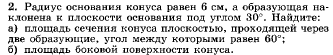 Решить задачу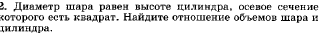 2.МХК3.ОБЖОсновные задачи современных Вооружённых Сил России. https://www.youtube.com/watch?v=bCH8fFC5sCc§254.История 1. Страны Азии, Африки и Латинской Америки во второй половине ХХ в.  Национально–освободительные движения и деколонизация.Эволюция общественно – политических систем и экономических моделей отдельных государств и регионов Азии, Африки и Латинской Америки  в 1950 – 1990-е гг.https://vk.com/video-152916927_456239609 § 23-24 всеобщая история Читать, составить план темы, выписать термины с объяснениями и хронологию. 5.ХимияПрактическая работа №3 «Решение экспериментальных задач по неорганической и органической химии»http://www.virtulab.net/index.php?option=com_content&view=article&id=291:2009-11-14-22-37-18&catid=57:2009-11-14-21-25-00&Itemid=108 http://www.virtulab.net/index.php?option=com_content&view=article&id=290:2009-11-14-22-37-18&catid=57:2009-11-14-21-25-00&Itemid=108Выполнить практическую работу (Приложение)6.ЛитератураР.р.№8. Сочинение по творчеству писателей второй половины 20 века. Написать сочинение на одну из тем:1.В чем своеобразие военной темы в творчестве А. Т. Твардовского?2.Военная тема в прозе 1960-1980 –х годов.3.В чем правдоискание шукшинских «чудиков»?4.Герои и сюжеты «военной» прозы В.П. Астафьева.5. Вечное и преходящее в повести В.Г.Распутина «Прощание с Матёрой».6.Изображение народного характера в прозе А.И.Солженицына.Написать сочинение.7ОбществоПолитический процесс. Политическая культураhttps:// youtu.be/WiBhhTxFzp4Читать параграф, смотреть видео, составить кластер, на вопросы ответить устно.§ найти по оглавлению